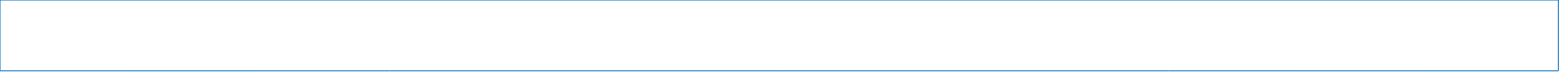 Аты-жөні, тегі:Бақытжан Әділет Серікұлы                                                               (Жеке құжаты бойынша толтырылады, жеке куәлігі)Туған жылы, айы, күні: 05.01.2004ж 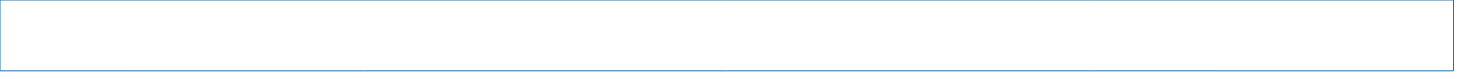 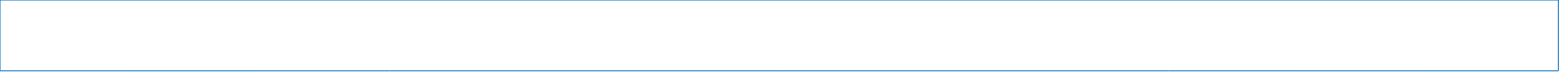 Мекен жайы:Ақтөбе обл Байғанин ауданы Жарлы ауылы Барақ батыр 8                                     (Тіркелген мекен жайы)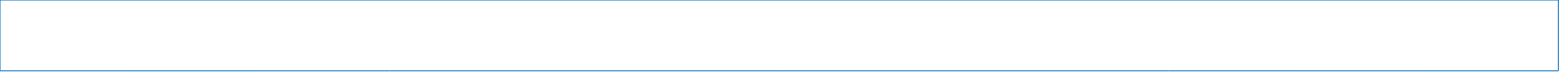                                      (Тұрғылықты мекен жайы)Байланыс телефон: 87086306412 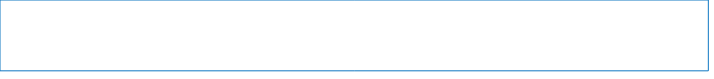 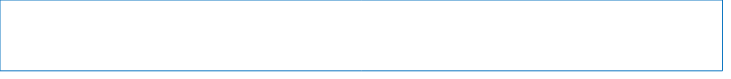                                                                                                 (ұялы)                                                                    (үй)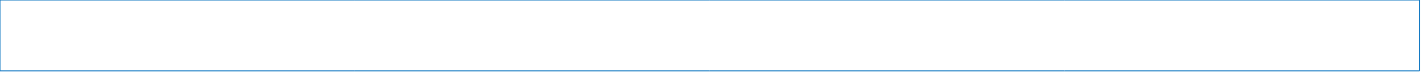 Электрондық поштасы:baqytshanadlet@mail.ru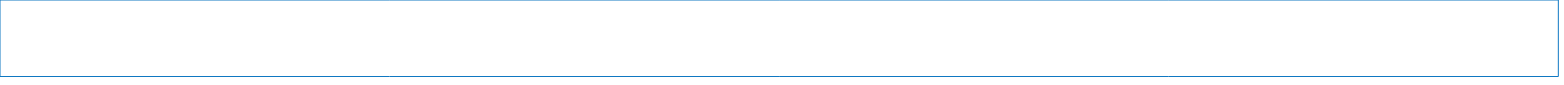 Ата-анасы:%Тәжіғұлова Тамара     Анасы:                                                                               (Толық аты-жөні, тегі)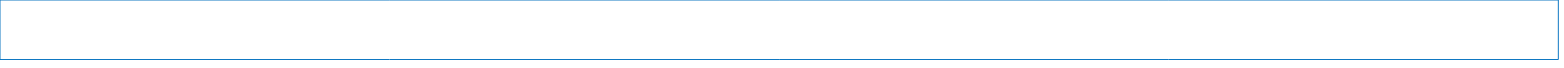      Жұмыс орны:      Лауазымы: үй қызыметі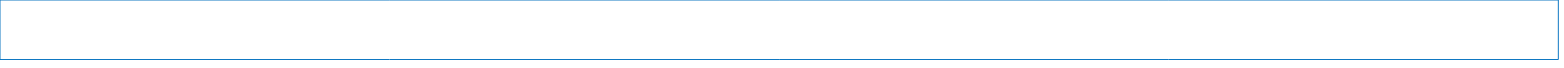      Байланыс телефоны:87025071460 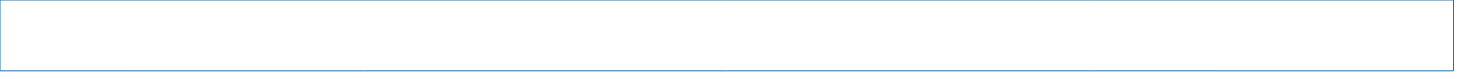 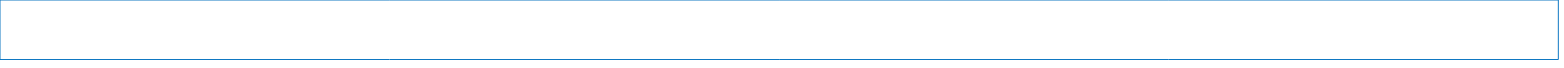      Әкесі:  Наурызғалиев Серік                                                                                                                                                                      (Толық аты-жөні, тегі)     Жұмыс орны: тенгиз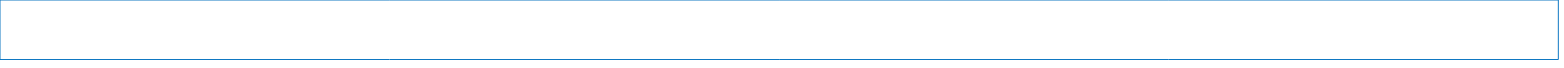      Лауазымы: жұмысшы 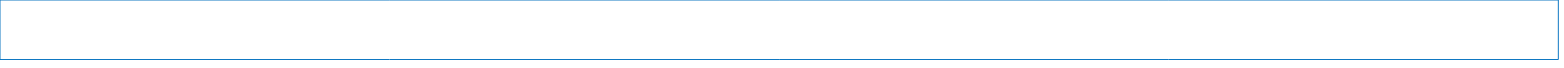      Байланыс телефоны: 87025071460 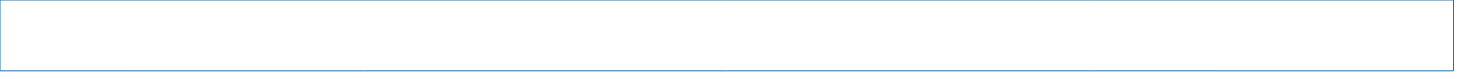 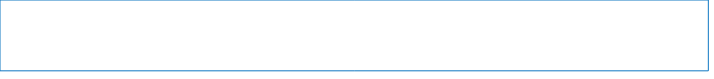 Отбасындағы бала саны:3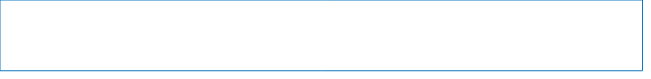 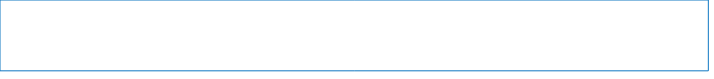 8. Таңдау пәні:                   1. Физика                                                               2.Математика                                            3.                                                               4.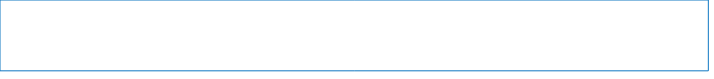 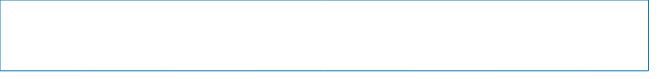 9. Басым бағыттары: Электрик     Инженерия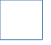      Педагогика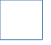 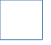      Медицина 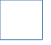  Биотехнология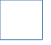  IT технология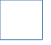  Робототехника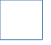 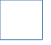  Ғылым  Құрылыс ісі, архитектура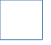  Журналистика 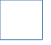 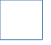  Шет тілдері  Өнер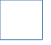 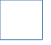  Экономика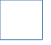  Әскери іс  Юриспруденция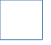  Мұнайгаз ісі/геология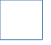  Қызметтер 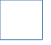 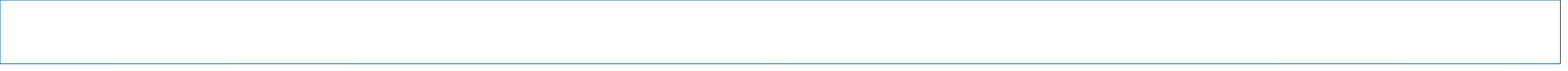  Басқа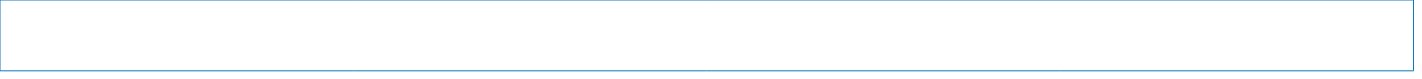 10. Басым ЖОО: 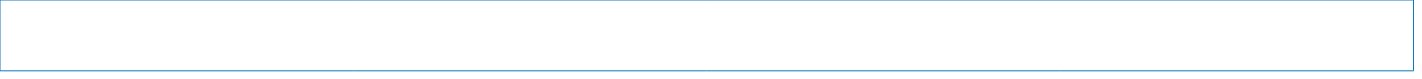 13. Участие в олимпиадах, конкурсах, конференциях, спартакиадах: 14. Выездные курсы: 15. Успеваемость:           16. Интересы и увлечения: 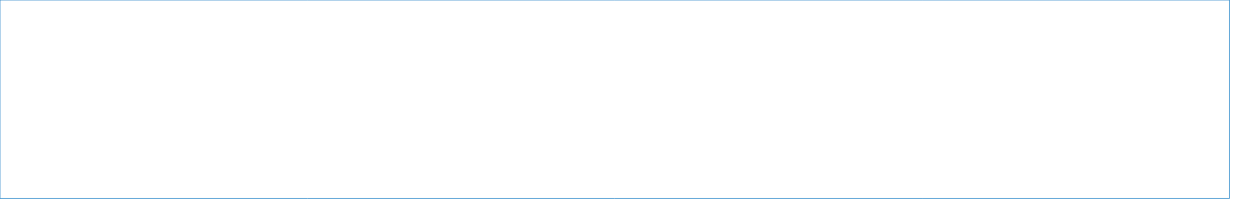           17. Характеристика материального и социального положения семьи: хорошо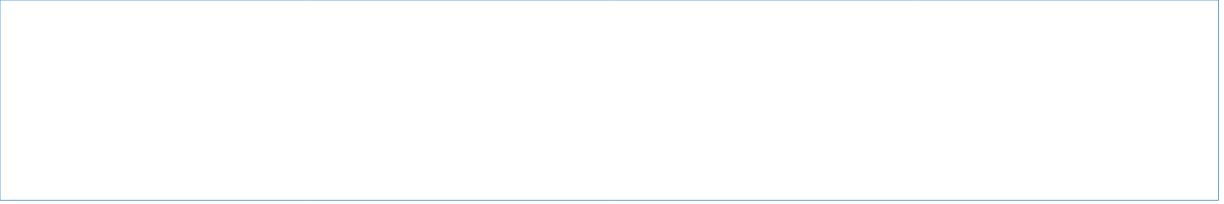 ГодНаименованиеуровеньпредметРезультат(место)Чем отмечен (грамота, диплом, сертификат)ГодСтрана Направлние (наименование) курсовУровень  (областной, региональный, республиканский, международный)Четверть 1234итоговая